Appendix 5 Time SchedulesContract on subsidy for carbon capture, transport, and storageInstructions for TenderersThis Appendix constitutes General Requirements in its entirety, cf. Tender specifications, paragraph 6.3.The Tenderer shall complete this Appendix and submit the Appendix as part of the Tenderer’s Offer. The Appendix should be completed according to the content of this Appendix and R-1, Appendix 3, Requirement specification & Appendix 4, Solution description.The DEA will require that the Tenderer submits documentation for the entry into all sub-contracts required for the performance of the CCS Activities, e.g., with a CO2 storage supplier, as part of the deliverables in Milestone 1.3 in this Appendix, and therefore not as part of BAFO.This guidance text will be deleted by the DEA in connection with conclusion of the Contract. Introduction Appendix 5 includes:The template for the Operator’s Draft Milestone PlanThe DEA’s predefined Programme MilestonesThe template for the Operator’s Project Milestone PlanThe Milestone Plan The Milestone Plan’s purpose is to provide the DEA with a clear overview of how the Operator plans to reach the Commercial Operation Date within the given timeline. The Operator’s objective for this Appendix is to provide the DEA with a transparent and structured completion of the Programme Milestone’s Activities and the Project Milestone Plan and its Activities. Therefore, the Milestone Plan is split in two tables, Table 1: Draft Milestone Plan and Table 2: Template for the Project Milestone Plan. For each Programme Milestone, the Activities and Timing are to be filled out by the Operator. For each Project Milestone, the Project Milestone, the Activities, and the Timing are to be filled out by the Operator. The Operator can add as many Activities for each Milestone, as deemed relevant. The Operator shall in addition to the completion of the detailed Programme Milestone Plan also provide a graphical version of the Programme Milestone Plan, as exemplified below, clearly stating the Timing of each Programme Milestone in sub-appendix 5.A, ‘Graphical version of the Programme Milestone Plan’.  Example of a graphical version of the Programme Milestone Plan: 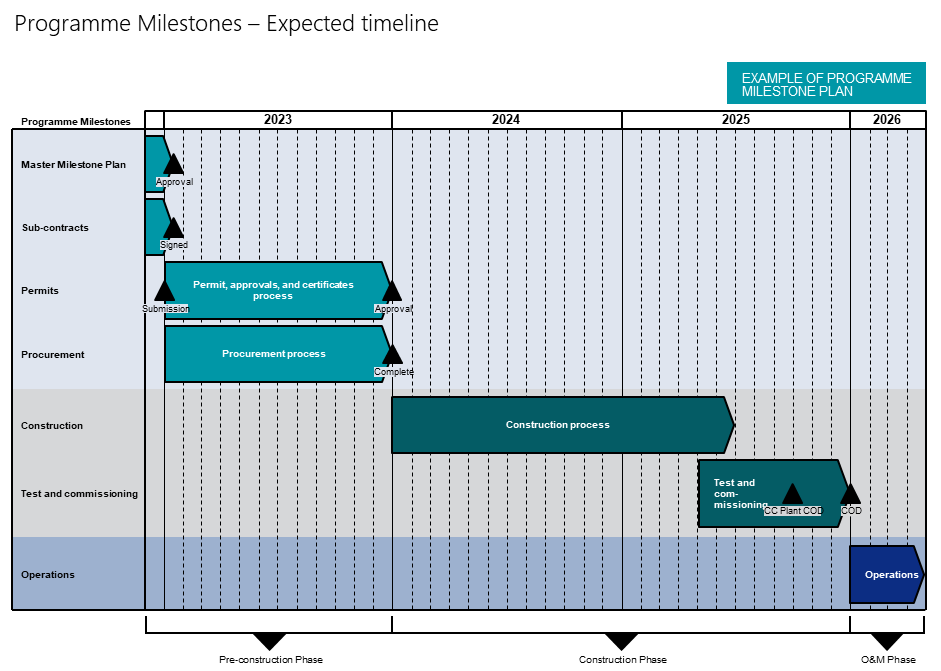 Table 1: Draft Milestone PlanTable 2: Template for Project Milestone PlanProgramme Milestone PlanProgramme Milestone PlanProgramme Milestone PlanPre-Construction PhasePre-Construction PhasePre-Construction PhaseMilestone 1.1: Milestone Plan approvedMilestone 1.1: Milestone Plan approvedDateThe Master Milestone Plan shall be delivered for approval, at the latest 30 days after Contract Signing, to the DEA. The documentation shall be delivered to the DEA’s Contract Owner’s e-mail, cf. Appendix 8, Governance, in a pdf format no later than on the specified date of the Programme Milestone’s completion.The Master Milestone Plan shall be delivered for approval, at the latest 30 days after Contract Signing, to the DEA. The documentation shall be delivered to the DEA’s Contract Owner’s e-mail, cf. Appendix 8, Governance, in a pdf format no later than on the specified date of the Programme Milestone’s completion.Activities 1.1Activities 1.1Date1.1.01.1.11.1.21.1.3Milestone 1.2: All permits, approvals, and certificates are submitted Milestone 1.2: All permits, approvals, and certificates are submitted DateThe Operator shall provide to the DEA documentation of the submission of permits, approvals, and certificates needed to initiate construction and operate all the elements of the Value Chain. The documentation shall be delivered collectively in a pdf format to the DEA’s Contract Owner’s e-mail, cf. Appendix 8, Governance, no later than on the specified date of the Programme Milestone’s completion. The documentation should include the name of the permits, approvals, certificates, the date of submission, issuer of the permit, approval, or certificate. If more than one submission date is anticipated by the Operator, an Activity for each submission shall be created by the Operator. The Operator shall provide to the DEA documentation of the submission of permits, approvals, and certificates needed to initiate construction and operate all the elements of the Value Chain. The documentation shall be delivered collectively in a pdf format to the DEA’s Contract Owner’s e-mail, cf. Appendix 8, Governance, no later than on the specified date of the Programme Milestone’s completion. The documentation should include the name of the permits, approvals, certificates, the date of submission, issuer of the permit, approval, or certificate. If more than one submission date is anticipated by the Operator, an Activity for each submission shall be created by the Operator. Activities 1.2Activities 1.2Date1.2.01.2.11.2.21.2.3Milestone 1.3: All contracts signedMilestone 1.3: All contracts signedDateThe Operator shall provide to the DEA documentation of the entry into all sub-contracts required for the performance of the CCS Activities. The documentation should provide an overview of the sub-contracts, stating the name and registration number of the Sub-Supplier, purpose and scope of the contracts, and the duration of the Contracts. Furthermore, the documentation should also include a copy of each individual Contract entered between the Operator and the Sub-Suppliers. The documentation shall be delivered to the DEA’s Contract Owner’s e-mail, cf. Appendix 8, Governance, in a pdf format no later than on the specified date of the Programme Milestone’s completion.The Operator shall provide to the DEA documentation of the entry into all sub-contracts required for the performance of the CCS Activities. The documentation should provide an overview of the sub-contracts, stating the name and registration number of the Sub-Supplier, purpose and scope of the contracts, and the duration of the Contracts. Furthermore, the documentation should also include a copy of each individual Contract entered between the Operator and the Sub-Suppliers. The documentation shall be delivered to the DEA’s Contract Owner’s e-mail, cf. Appendix 8, Governance, in a pdf format no later than on the specified date of the Programme Milestone’s completion.Activities 1.3Activities 1.3Date1.3.01.3.11.3.21.3.3Milestone 1.4: Milestone 1.4: Date“To be completed by the Operator if deemed relevant”“To be completed by the Operator if deemed relevant”Activities 1.4Activities 1.4Date1.4.01.4.11.4.21.4.3Construction PhaseConstruction PhaseConstruction PhaseMilestone 2.1: All permits, approvals, and certificates approved for construction startMilestone 2.1: All permits, approvals, and certificates approved for construction startDateThe Operator shall provide documentation of all approved permits, approvals, and certificates to start construction to the DEA. The documentation should be delivered in a pdf format including an overview of the permits, approvals, and certificates, listing the names of them, the grant date of approval and the issuers of the permits, approvals, or certificates. Furthermore, a copy of each permission, approval, or certificate granted shall be delivered to the DEA’s Contract Owner’s e-mail, cf. Appendix 8, Governance, in a pdf format no later than on the specified date of the Programme Milestone’s completion. The Operator shall provide documentation of all approved permits, approvals, and certificates to start construction to the DEA. The documentation should be delivered in a pdf format including an overview of the permits, approvals, and certificates, listing the names of them, the grant date of approval and the issuers of the permits, approvals, or certificates. Furthermore, a copy of each permission, approval, or certificate granted shall be delivered to the DEA’s Contract Owner’s e-mail, cf. Appendix 8, Governance, in a pdf format no later than on the specified date of the Programme Milestone’s completion. Activities 2.1Activities 2.1Date2.1.02.1.12.1.22.1.3Milestone 2.2: All constructions completeMilestone 2.2: All constructions completeDateThe Operator shall deliver to the DEA documentation showing that all construction work required in the Value Chain for performance of the CCS Activities are complete and ready for test and commissioning. The documentation shall be structured in a manner, which enables the DEA to easily separate the documentation for each of the units in the Value Chain. The documentation shall be delivered to the DEA’s Contract Owner’s e-mail, cf. Appendix 8, Governance, in a pdf format no later than on the specified date of the Programme Milestone’s completion. The Operator shall deliver to the DEA documentation showing that all construction work required in the Value Chain for performance of the CCS Activities are complete and ready for test and commissioning. The documentation shall be structured in a manner, which enables the DEA to easily separate the documentation for each of the units in the Value Chain. The documentation shall be delivered to the DEA’s Contract Owner’s e-mail, cf. Appendix 8, Governance, in a pdf format no later than on the specified date of the Programme Milestone’s completion. Activities 2.2Activities 2.2Date2.2.02.2.12.2.22.2.3Milestone 2.3: Carbon capture plant operation dateMilestone 2.3: Carbon capture plant operation dateDateThe Operator’s  carbon capture plant(s) are fully operational, cf. R-15, Appendix 3, Requirements Specification. The Operator’s  carbon capture plant(s) are fully operational, cf. R-15, Appendix 3, Requirements Specification. 01.12.2025Activities 2.3Activities 2.3Date2.3.02.3.12.3.22.3.3Milestone 2.4: Documentation of the Carbon capture plant operation dateMilestone 2.4: Documentation of the Carbon capture plant operation dateDateThe Operator shall deliver to the DEA documentation showing that the carbon capture plant(s) are fully operational, cf. Programme Milestone 2.3. The documentation shall be delivered to the DEA’s Contract Owner e-mail, cf. Appendix 8, Governance, in a pdf format no later than on the specified date of the Programme Milestone’s completion.The Operator shall deliver to the DEA documentation showing that the carbon capture plant(s) are fully operational, cf. Programme Milestone 2.3. The documentation shall be delivered to the DEA’s Contract Owner e-mail, cf. Appendix 8, Governance, in a pdf format no later than on the specified date of the Programme Milestone’s completion.31.12.2025Activities 2.4Activities 2.4Date2.4.02.4.12.4.22.4.3Milestone 2.5: Test and commissioning doneMilestone 2.5: Test and commissioning doneDateThe Operator shall deliver to the DEA documentation showing that all testing and commissioning required for commencement of all elements of the CCS Activities has been successfully completed. The documentation shall be delivered to the DEA’s Contract Owner’s e-mail, cf. Appendix 8, Governance, in a pdf format no later than on the specified date of the Programme Milestone’s completion.The Operator shall deliver to the DEA documentation showing that all testing and commissioning required for commencement of all elements of the CCS Activities has been successfully completed. The documentation shall be delivered to the DEA’s Contract Owner’s e-mail, cf. Appendix 8, Governance, in a pdf format no later than on the specified date of the Programme Milestone’s completion.Activities 2.5Activities 2.5Date2.5.02.5.12.5.22.5.3Operation & Maintenance PhaseOperation & Maintenance PhaseOperation & Maintenance PhaseMilestone 3.1: Commercial Operation DateMilestone 3.1: Commercial Operation DateDateThe Operator shall deliver to the DEA documentation of all prior Programme- and Project Milestones completed. All other prerequisites for the Value Chain’s full operation must also be completed. The documentation should list previous Programme- and Project Milestones completed in a structured manner, making the evidence of the completion of each Programme Milestone and Project Milestone transparent to the DEA. The documentation shall be delivered to the DEA’s Contract Owner’s e-mail, cf. Appendix 8, Governance, in a pdf format no later than on the specified date of the Programme Milestone’s completion.  The Operator shall deliver to the DEA documentation of all prior Programme- and Project Milestones completed. All other prerequisites for the Value Chain’s full operation must also be completed. The documentation should list previous Programme- and Project Milestones completed in a structured manner, making the evidence of the completion of each Programme Milestone and Project Milestone transparent to the DEA. The documentation shall be delivered to the DEA’s Contract Owner’s e-mail, cf. Appendix 8, Governance, in a pdf format no later than on the specified date of the Programme Milestone’s completion.  Activities 3.1Activities 3.1Date3.1.03.1.13.1.23.1.3Project Milestone Plan 1Project Milestone Plan 1Project Milestone Plan 1Pre-ConstructionPre-ConstructionPre-ConstructionProject Milestone 1:Project Milestone 1:Date“To be completed by the Operator”“To be completed by the Operator”Activities 1.1Activities 1.1Date1.1.01.1.11.1.21.1.3Project Milestone 2: Project Milestone 2: Date“To be completed by the Operator”“To be completed by the Operator”Activities 1.2Activities 1.2Date1.2.01.2.11.2.21.2.3Project Milestone 3: Project Milestone 3: Date“To be completed by the Operator”“To be completed by the Operator”Activities 1.3Activities 1.3Date1.3.01.3.11.3.21.3.3Project Milestone 4: Project Milestone 4: Date“To be completed by the Operator”“To be completed by the Operator”Activities 1.4Activities 1.4Date1.4.01.4.11.4.21.4.3Project Milestone 5: Project Milestone 5: Date“To be completed by the Operator”“To be completed by the Operator”Activities 1.5Activities 1.5Date1.5.01.5.11.5.21.5.3Project Milestone 6: Project Milestone 6: Date“To be completed by the Operator”“To be completed by the Operator”Activities 1.6Activities 1.6Date1.6.0    1.6.11.6.21.6.3Project Milestone 7: Project Milestone 7: Date“To be completed by the Operator”“To be completed by the Operator”Activities 1.7Activities 1.7Date1.7.01.7.11.7.21.7.3Project Milestone Plan 2Project Milestone Plan 2Project Milestone Plan 2Construction Construction Project Milestone 1: Project Milestone 1: Date“To be completed by the Operator”“To be completed by the Operator”Activities 2.1Activities 2.1Date2.1.02.1.12.1.22.1.3Project Milestone 2:Project Milestone 2:Date“To be completed by the Operator”“To be completed by the Operator”Activities 2.2Activities 2.2Date2.2.02.2.12.2.22.2.3Project Milestone 3: Project Milestone 3: Date“To be completed by the Operator”“To be completed by the Operator”Activities 2.3Activities 2.3Date2.3.02.3.12.3.22.3.3Project Milestone 4: Project Milestone 4: Date“To be completed by the Operator”“To be completed by the Operator”Activities 2.4Activities 2.4Date2.4.02.4.12.4.22.4.3Project Milestone 5: Project Milestone 5: Date“To be completed by the Operator”“To be completed by the Operator”Activities 2.5Activities 2.5Date2.5.02.5.12.5.22.5.3Project Milestone Plan 3Project Milestone Plan 3Project Milestone Plan 3Operation & MaintenanceOperation & MaintenanceProject Milestone 1: Project Milestone 1: Date“To be completed by the Operator”“To be completed by the Operator”Activities 3.1Activities 3.1Date3.1.03.1.13.2.23.3.3Project Milestone 2: Project Milestone 2: Date“To be completed by the Operator”“To be completed by the Operator”Activities 3.2Activities 3.2Date3.2.03.2.13.2.23.2.3Project Milestone 3:Project Milestone 3:Date“To be completed by the Operator”“To be completed by the Operator”Activities 3.3Activities 3.3Date3.3.03.3.13.3.23.3.3Project Milestone 4:Project Milestone 4:Date“To be completed by the Operator”“To be completed by the Operator”Activities 3.4Activities 3.4Date3.4.03.4.13.4.23.4.3Project Milestone 5:Project Milestone 5:Date“To be completed by the Operator”“To be completed by the Operator”Activities 3.5Activities 3.5Date3.5.03.5.13.5.23.5.3